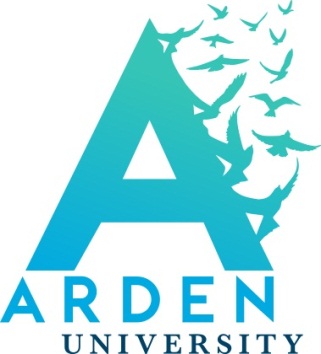 Dissertation Proposal FormETHICS REVIEW PROCESS STUDENT				ETHICS REVIEW PROCESS STAFF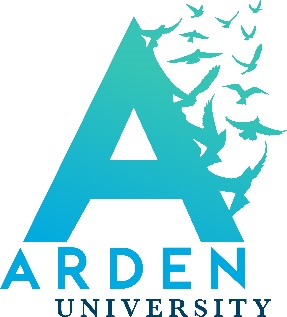 Research Ethics Application FormAll research conducted by Arden University students require ethical approval.    The application should be sent to your supervisor with your research proposal and any supporting documentation such as a recruitment invitation letter or guide, recruitment flyer (online/offline), participant information sheet, informed consent form, permission letter form an organisation to use their premises, participant instruction guide, questionnaire, measures, interview questions, debrief form,  and any supporting or additional documentation that will be provided to the participants, or those helping with the research such as gatekeepers and assistants. Secondary Research Only (Answer up to and including Question 3)Complete information up to and including Question 3 if you are conducting ONLY secondary research and can answer YES to the following question:This investigation will NOT involve the collection of data from human participants, though it may collect data about individuals from published matter (e.g., previously published interviews or behavioural data).  Once the application and research proposal are reviewed and approved by your Supervisor, it will be sent to the Module Leader (ML)/Programme Team Leader (PTL) for final approval.  You cannot collect data until final approval has been provided by the ML/PTL.Please complete the information below.Date submittedCourse being studiedModule TitleStudent name and student numberSupervisor nameProject TitleThis should be clear and brief.Project SummaryA brief summary of the project, including the context and rationale.Research MethodExplain the research method you will use and the rationale for your choices (e.g. research methods - online survey, observation, interviews, data selection and collection - online forums, social media sites, face to face – and name them e.g. LinkedIn)What are the planned or desired outcomes of the research?Outline what you expect to achieve from the research (outline your research outcomes)(e.g. testing a new concept, develop an intervention)Please circle Yes or No to the following questions and where indicated please provide further informationAre you required to use a professional code of ethics and conduct relevant to your profession (e.g. British Psychological Society, Health Care Professions Council National Health Service, Ministry of Defence, the Law Society)	YES/NO	If yes, please state If yes, have you read the relevant professional code of ethics and conducts?YES/NOAre you sourcing secondary data? (e.g. Information from web sites, journal articles, archives)YES/NOIf yes, please provide details(THIS IS THE END OF THE FORM TO BE COMPLETED IF YOU ARE UNDERTAKING SECONDARY RESEARCH)(IF CONDUCTING PRIMARY RESEARCH, PLEASE COMPLETE THE REST OF THE FORMPrimary research is used if your investigation involves the collection of data directly from human participants, rather than depending on data collected from previously completed research, and this can be in the form of a questionnaire, survey, interview or experiments.  All forms for primary research MUST accompany this Ethics form, including A full draft of the questionnaire, interview questions, survey or experimentPLUS:Participant Information SheetParticipant Informed Consent FormParticipant Debrief SheetEvidence of organisational approval (where relevant)Recruitment poster/invitation letter or emailThese forms can be found in the Dissertation Module on ilearnA proviso is to be used if all of the correct paperwork has been submitted, and this includes a questionnaire that addresses the research aims and objectives but which requires some minor amendments such as phrasing of questions, typos, grammatical errors and so on. Therefore, the form can be approved as long as the conditions of the proviso are met. Guarantee of the changes being met can be authorised by the supervisor and this will save going through the whole proposal/ethics approval process again. The supervisor MUST see the proviso changes before the student uses the instrument.Are you using an external research instrument or validated scale? (e.g. survey/psychometric))YES/NOIf yes, please provide a reference. Are you sourcing primary data involving participants (e.g. Surveys, interviews, focus group, Internet forums)?YES/NOAre you dealing with sensitive data (e.g. personal data, organisational data, those with vulnerable groups)?YES/NOIf yes, please outline how this data will be stored securely to ensure compliance with GDPR (all data MUST be stored on the AU Onedrive, not on personal drives)Are you sourcing secondary data? (e.g. Information from web sites, journal articles, archives)YES/NOIf yes, please provide detailsDoes the study require DBS (Disclosure and Barring Service) checks? **Please note that unless already working with this population, permission will not be granted to students to data collect from this population)YES/NOIf yes, please provide serial number, date obtained and expiry dataDoes the study involve direct contact with:**Please note that unless already working with this population, permission will not be granted to students to data collect from this population)Vulnerable adults (e.g. learning difficulties, dementia, living in residential care)	YES/NOThose under the age of 18							YES/NOAdults in prison/remanded in custody/on bail					YES/NOIf yes, please outline the participant groupData SecurityCan you guarantee the full security and confidentiality of data collected?YES/NO	If no, please outline reasons**Please note that any electronic data should be stored on Arden University’s one drive (therefore students must use their Arden email address for data collection, communication etc.)Please outline how you will ensure anonymity and confidentiality of dataWill you be responsible for destroying the data after the research is complete?YES/NOIf yes at what date will the data be destroyed?If no, who will be responsible?**Please note that data should be destroyed as soon as possible (when full data usage has been completed) but no later than 3 years from data collection.Informed ConsentWill all participants receive information as to why the research is being conducted and what their participation will involve?YES/NOIf no, please state reasonsWill all participants be asked to give informed consent before the study starts?YES/NOIf no, please state reasonsWill all participants be told of the data being collected and how the data be used?YES/NO	If no, please state reasonsWill all participants be told that they do not have to participate in the research?YES/NOIf no, please state reasonsDoes the study involve deception?YES/NOIf yes, please provide detailRisk of HarmIs there any risk that the research may lead to physical/psychological harm or disclosure of criminal activities/convictions?YES/NOIf yes, please outline and explain what you will do to reduce risksIs there any significant risk that participants may disclose the harming of others or harming of themselves?YES/NO	If yes, please provide details and actions you will takeParticipant RecruitmentAre you proposing to recruit participants who are students or staff or Arden University?YES/NOIf yes, please provide details of any potential conflict of interest and how this will be mitigatedEmployees of organisations?YES/NOIf yes, how will permission be gained from the organisation?Students through educational institutions? YES/NOIf yes, how will permission be gained from the institution?Participants in residential care, social care, nursing homesYES/NOIf yes, how will permission be gained from the organisation and individuals/carers?Adults in prison, in custody, on remandYES/NOIf yes, how will permission be gained from the organisation and individuals?Online ResearchWill any of your research involve online data collection?YES/NO(e.g. online surveys, Facebook, Linkedin. Twitter)If yes, how will permission be obtained to collect data if necessary?Will you be using a survey software (e.g. Gorilla or Microsoft Forms)?YES/NOIf yes, please provide detailsParticipant PaymentAre payments/incentives being offered to participants?	YES/NOIf yes, please provide detailsWill you tell participants that payment/incentives do not affect participants right to withdraw their data?YES/NOStudent NameSupervisor Name	Student NumberCourseProject title:  Start and end dates of research: Proposed activity – aims, objectives, research question(s), and state how it is novel Proposed activity – aims, objectives, research question(s), and state how it is novel Proposed activity – aims, objectives, research question(s), and state how it is novel Proposed activity – aims, objectives, research question(s), and state how it is novel Methodology – rationale, data selection and collection, recruitment, participant demographics, analytical process Methodology – rationale, data selection and collection, recruitment, participant demographics, analytical process Methodology – rationale, data selection and collection, recruitment, participant demographics, analytical process Methodology – rationale, data selection and collection, recruitment, participant demographics, analytical process ReferencesReferencesReferencesReferencesProject management Project management Project management Project management Table: Project timeline and key outputsSupervision Meetings Table: Project timeline and key outputsSupervision Meetings Table: Project timeline and key outputsSupervision Meetings Table: Project timeline and key outputsSupervision Meetings Research Data Management Plan (Describe the data you expect to acquire or generate during this research project, how you will manage, describe, analyse, and store the data and what mechanisms you will use to share and preserve your data.)Research Data Management Plan (Describe the data you expect to acquire or generate during this research project, how you will manage, describe, analyse, and store the data and what mechanisms you will use to share and preserve your data.)Research Data Management Plan (Describe the data you expect to acquire or generate during this research project, how you will manage, describe, analyse, and store the data and what mechanisms you will use to share and preserve your data.)Research Data Management Plan (Describe the data you expect to acquire or generate during this research project, how you will manage, describe, analyse, and store the data and what mechanisms you will use to share and preserve your data.)Planned outputs/publications/research datasets/impact/dissemination Planned outputs/publications/research datasets/impact/dissemination Planned outputs/publications/research datasets/impact/dissemination Planned outputs/publications/research datasets/impact/dissemination If successful, I undertake to carry out the research according to the University’s Ethics code of Practice and will be required to complete an Ethics checklist – see relevant forms detailed under Primary Research (Applicant’s signature required)………………………………………………….Date and signature of Supervisor approval………………………………………………….Date and signature of Employer approval (required for Apprentices only)………………………………………………….